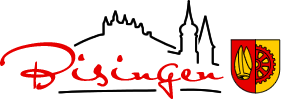 Antrag auf Vereinsförderung(Entsprechend der Richtlinien über die Förderung von Vereinen der Gemeinde Bisingen vom 14.02.2023)Für das Jahr: Angaben zum Verein Angaben zum Vorsitzenden Angaben zur Berechnung des laufenden jährlichen Zuschusses in Form von PauschalsätzenBeschreibung der Angebote für Kinder und Jugendliche U18 Bezuschussung von SportplätzeSind Sportplätze vorhanden? Wenn ja, dann bitte die nächsten 3 Felder ausfüllen:Bankverbindung*    Nachweis der Mitgliederzahlen: Wir nehmen uns vor, stichprobenartige Überprüfungen      durchzuführen.   NameNameStraße, HausnummerStraße, HausnummerPLZOrtDatum Eintragung ins VereinsregisterDatum Eintragung ins VereinsregisterNameNameStraße, HausnummerStraße, HausnummerPLZOrtTelefonnummerE-Mail-AdresseAnzahl beitragszahlender Mitglieder Ü18(Stichtag 30.06 des Vorjahres)Anzahl Mitglieder U18 (Stichtag 30.06 des Vorjahres) *Ist der Verein in der Jugendarbeit aktiv? Ja             NeinIst der Verein in der Jugendarbeit aktiv? Ja             NeinArt der Sportplätze Rasenspielfläche Hart- oder Tennenbelag Tennisplatz ReitplatzAnzahl der SportplätzeGröße in m²IBAN BICName des Kreditinstituts Name des Kreditinstituts DatumUnterschrift 1. Vorsitzende/-rUnterschrift: Schriftführer 